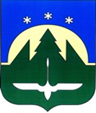 Городской округ Ханты-МансийскХанты-Мансийского автономного округа – ЮгрыДУМА ГОРОДА ХАНТЫ-МАНСИЙСКАРЕШЕНИЕ№ 506-VI РД						 Принято14 мая 2021 годаО внесении изменений в составы комиссии по местному самоуправлению Думы города Ханты-Мансийска шестого созыва и постоянного комитета Думы города Ханты-Мансийска шестого созыва по бюджетуВ связи с изменением состава депутатов Думы города Ханты-Мансийска шестого созыва и в целях обеспечения депутатской деятельности                                   в соответствии с Уставом города Ханты-Мансийска, на основании статьи 33 Устава города Ханты-Мансийска, статей 19, 24 Регламента Думы города
Ханты-Мансийска, руководствуясь частью 1 статьи 69 Устава города
Ханты-Мансийска,Дума города Ханты-Мансийска РЕШИЛА:Внести в отдельные Решения Думы города Ханты-Мансийска следующие изменения:Пункт 1.4 Решения Думы города Ханты-Мансийска от 10 октября 2016 года № 8-VI РД «О составах постоянных комитетов Думы города Ханты-Мансийска шестого созыва» изложить в следующей редакции: «1.4) Молчанов Николай Николаевич;».В пункте 1 Решения Думы города Ханты-Мансийска от 10 октября 2016 года № 9-VI РД «О председателях постоянных комитетов Думы города Ханты-Мансийска шестого созыва» слова «Охлопкова Алексея Анатольевича» заменить словами: «Суворова Петра Николаевича».В приложении к Решению Думы города Ханты-Мансийска                        от 10 октября 2016 года № 10-VI РД «Об образовании комиссии                 по местному самоуправлению Думы города Ханты-Мансийска шестого созыва»:а) пункт 6 изложить в следующей редакции: «6. Молчанов Николай Николаевич – депутат Думы города Ханты-Мансийска шестого созыва»;б) пункт 13 изложить в следующей редакции: «13. Афонин Михаил Михайлович - заместитель начальника юридического управления Администрации города Ханты-Мансийска».Настоящее Решение подлежит опубликованию в средствах массовой информации.Председатель Думыгорода Ханты-Мансийска				 	                   К.Л. ПенчуковПодписано14 мая 2021 года